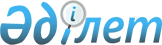 О поpядке введения в действие Закона Республики Казахстан "О гpажданстве Республики Казахстан"Постановление Веpховного Совета Республики Казахстан от 20 декабpя 1991 года



          Верховный Совет Республики Казахстан постановляет:




          1. Ввести в действие Закон Республики Казахстан  
 Z914800_ 
  "О
гражданстве Республики Казахстан" с 1 марта 1992 года.




          2. Закон Республики Казахстан "О гражданстве Республики
Казахстан" применяется к правоотношениям, возникшим после введения в
действие Закона, то есть с 1 марта 1992 года.




          3. Гражданами Республики Казахстан являются лица, постоянно
проживающие в Республике Казахстан на день вступления в силу
настоящего Закона, если в срок до 31 декабря 1995 г. они не заявят
письменно в местный орган внутренних дел о своем нежелании состоять
в гражданстве Республики Казахстан.
<*>



          Сноска. Пункт 3 - с изменениями, внесенными постановлением
Верховного Совета Республики Казахстан от 28 февраля 1995 г.




          4. Впредь до вступления в силу настоящего Закона на территории
Республики Казахстан действуют Закон СССР "О гражданстве СССР" и
республиканские законодательные акты, поскольку они не противоречат
названному Закону.




          5. Кабинету Министров Республики Казахстан:




          - разработать и утвердить образец паспорта гражданина
Республики Казахстан;




          - привести до 1 марта 1992 года решения Правительства
Республики Казахстан в соответствие с Законом Республики Казахстан
"О гражданстве Республики Казахстан";




          - обеспечить пересмотр и отмену министерствами,
государственными комитетами и ведомствами Республики Казахстан их
нормативных актов, противоречащих названному Закону.




          6. Внесение записи в паспорт гражданина Республики Казахстан
осуществляется органами внутренних дел.




          7. Внесение в паспорта записи о гражданстве Республики
Казахстан лицам, постоянно или временно проживающим за пределами
Республики Казахстан, осуществляется Министерством иностранных дел
Республики Казахстан, дипломатическими представительствами и
консульскими учреждениями Республики Казахстан, полномочными
представительствами Республики Казахстан в других государствах.




          8. Признать утратившими силу с момента введения в действие
Закона Республики Казахстан "О гражданстве Республики Казахстан";




          Указ Президиума Верховного Совета Казахской ССР от 28 августа
1981 года "О порядке приема в гражданство Казахской ССР" (Ведомости
Верховного Совета Казахской ССР, 1981 г., N 36);




          Указ Президиума Верховного Совета Казахской ССР от 28 августа
1981 года "Об утверждении Положения о порядке рассмотрения в
Президиуме Верховного Совета Казахской ССР вопросов, связанных с
приемом в гражданство Казахской ССР" (Протокол заседания Президиума
Верховного Совета Казахской ССР, 1981 г., N 17);




    (не для печати) Постановление Президиума Верховного Совета
Казахской ССР от 14 апреля 1982 года "Об утверждении Инструкции о
порядке оформления материалов и исполнения решений Президиума
Верховного Совета Казахской ССР по вопросам, связанным с приемом в
гражданство Казахской ССР" (Протокол заседания Президиума Верховного
Совета Казахской ССР, 1982 г.).
     
     Председатель
     Верховного Совета Республики Казахстан

      
      


					© 2012. РГП на ПХВ «Институт законодательства и правовой информации Республики Казахстан» Министерства юстиции Республики Казахстан
				